Bushey Meads School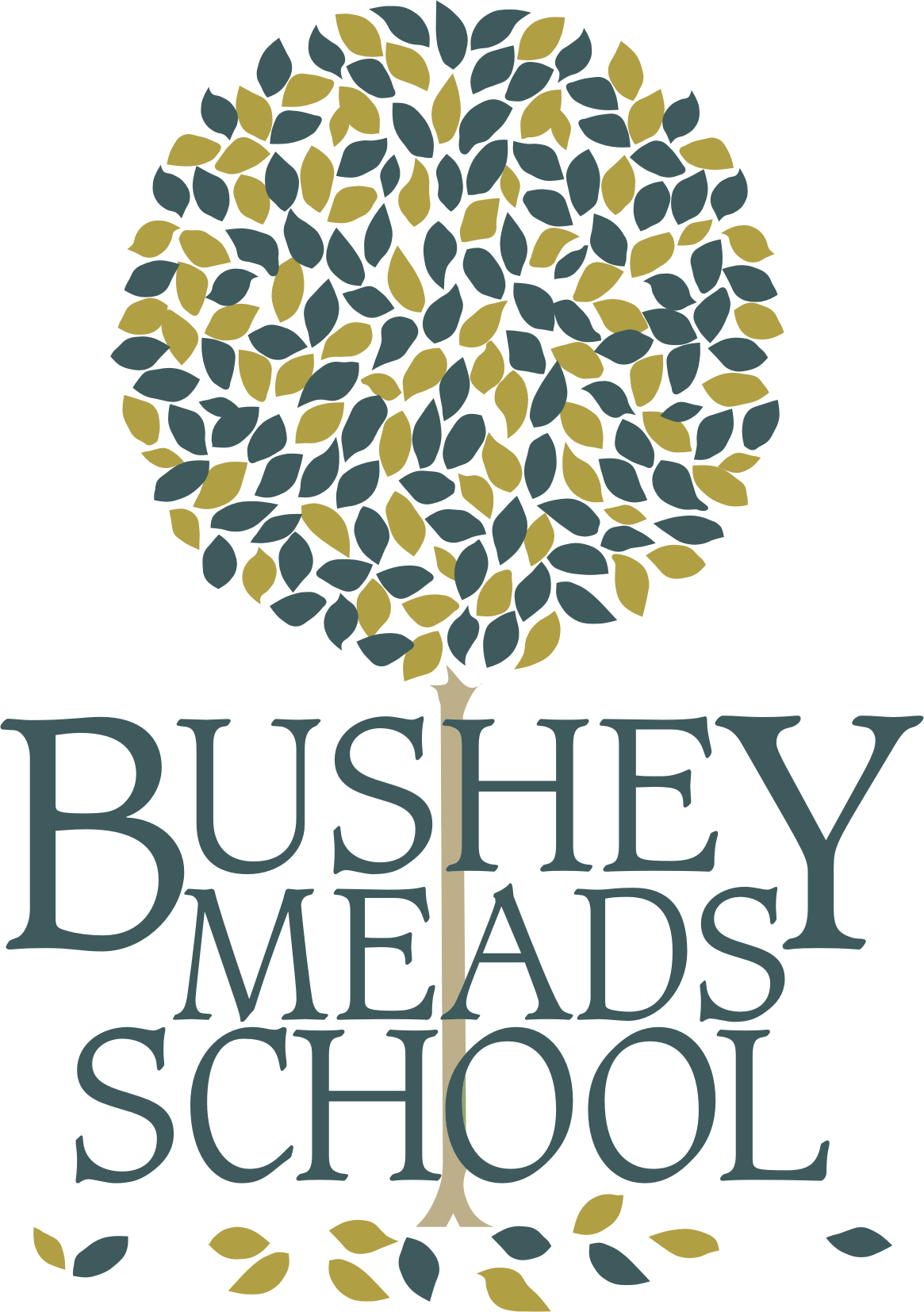 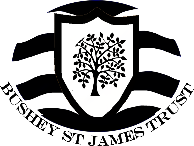 Job Description Design & Technology Technician (Food & Textiles)November 2021Post TitleDesign & Technology Technician  (Food & Textiles)PurposeTo ensure all practical provision for KS3, KS4 & KS5 practical materials are organised for Food and Textiles within the Faculty of Design & TechnologyTo assist the team of Design & Technology Teachers as requiredReporting toHead of Design & Technology FacultyLiaising withGovernors, Executive Principal/Senior Leadership Team, teaching and support staff, LA representatives, external agencies, students and parentsWorking Time37.00 hours per week, Monday to Friday.  Working from 8.00am to 4.00pm, including 36 minutes unpaid breaks each day.Term time plus one week to include 5 INSET days.Salary/GradeAPT & C Points 6 – 9 (FTE £19,698pa - £20,903pa + £898pa fringe), paid pro-rata based on hours worked.  Actual pro-rata salary range is £16,772pa - £17,798pa +   £764pa fringe.  Salary point will depend on skills and experience.Disclosure Barring ServiceEnhanced with Barred List checkMAIN (CORE) DUTIESMAIN (CORE) DUTIESOperational,  Strategic Planning:Liaise with teachers about the health & safety aspects in design & technologyPrepare appropriate practical materials for Food and Textile lessons Maintain, repair and clean (where appropriate) classroom equipment, and organise equipment repair by specialists if requiredUse of CAD/CAM equipment to support teachers in the production of students’ workStock control and ordering of resourcesDelivery of equipment including laptops to classroomsLiaise with reprographics and other departments for collection of materialsGeneral administration and classroom support as requiredAdvise Head of Design & Technology on maintenance of adequate supplies of equipment and materialsAssist with school open evening and other school activities taking place within the Faculty of Design & TechnologyPreparation and cleaning of Hospitality and Catering SuiteProvision and care of classroom books & equipment including termly auditProvision of support in lessons as and when requiredCleaning up as appropriate on a regular basisStaff Development:To take part in the school’s staff development programme by participating in arrangements for further training and professional developmentTo work as a member of a designated team and to contribute positively to effective working relations within the schoolTo engage actively in the Performance Appraisal Review processTo attend relevant in-service training and regular learning support meetingsStandards and quality assurance:Support the aims and ethos of the schoolSet a good example in terms of dress, punctuality and attendanceFollow and uphold school policiesParticipate in staff trainingDevelop links with the Governors, Hertfordshire Education Authority and neighbouring schools Communication:Where appropriate, to communicate and co-operate with persons or bodies outside the schoolTo follow agreed policies for communications in the schoolAttend meetings as required To be aware of in-school procedures and confidential issues and to keep confidences appropriatelyMarketing and Liaison:To take part in marketing and liaison activities such as Open Evenings, Parents’ Evenings and liaison events with partner schools as requiredTo contribute to the development of effective subject links with external agencies as requiredManagement of Resources:To contribute to the process of the ordering and allocation of equipment and materialsTo co-operate with other staff to ensure a sharing and effective usage of resources to the benefit of the school, faculty and the studentsOther Specific Duties:Other Specific Duties:to play a full part in the life of the school community, to support its Strategic Commitment, Purpose and Intent and to encourage staff and students to follow this exampleto promote actively the school’s policiesto continue personal, professional developmentto actively engage in the school’s self-review and evaluation processesto actively engage in the school’s Appraisal of Performance processesto comply with the school’s Health and Safety Policy and undertake risk assessments as appropriateto attend meetings as determined in the meetings policy and as directed by the Executive Principalto comply with the school’s procedures concerning safeguarding and to ensure that training is accessedto play a full part in the life of the school community, to support its Strategic Commitment, Purpose and Intent and to encourage staff and students to follow this exampleto promote actively the school’s policiesto continue personal, professional developmentto actively engage in the school’s self-review and evaluation processesto actively engage in the school’s Appraisal of Performance processesto comply with the school’s Health and Safety Policy and undertake risk assessments as appropriateto attend meetings as determined in the meetings policy and as directed by the Executive Principalto comply with the school’s procedures concerning safeguarding and to ensure that training is accessedAll support staff may be required, from time to time, to work as directed by the Executive Principal to provide cover for administrative functions within the school.  This may include exam invigilation, student supervision and other duties not normally detailed elsewhere within their job description.All support staff may be required, from time to time, to work as directed by the Executive Principal to provide cover for administrative functions within the school.  This may include exam invigilation, student supervision and other duties not normally detailed elsewhere within their job description.